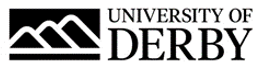 University of Derby Job DescriptionJob SummaryJob TitleResearch Assistant in Careers and EmployabilityCollege Arts, Humanities and EducationLocationKedleston Road, Derby, DE22 1GBJob Reference Number0187-22Salary£18,852 to £24,871 per annumReports ToHead of iCeGSLine Management ResponsibilityNoJob Description and Person SpecificationRole SummaryAssist individual research leaders or teams on a particular project and be involved in generating or collecting data using standard methods, analysing and disseminating data as appropriate. Provide some input into other research activities such as funding bids, editorial assistance or organisation of research events.Principal AccountabilitiesUnder the guidance of the Principal Investigator, carry out research activity that contributes to a particular project(s).Analyse, interpret and evaluate research data and present conclusions on the data to those involved with the research project(s).Contribute to the dissemination of the research project(s) in the appropriate format (such as a report, papers, book chapters, journals).Update knowledge and understanding in own and other relevant disciplines.Provide support as necessary with other staff for the supervision of undergraduate or postgraduate students and projects, which may involve limited teaching.Undertake appropriate training and staff development.Provide guidance as required to other colleagues working on related research project(s).Assist and help informally students working in the same research discipline.Develop internal and external contacts with other academic staff to begin to form collaborative relationships and assist with their research project(s).Understand own development needs and, with appropriate input, formulate a personal development plan.Observe and implement University policies and procedures.Person SpecificationEssential CriteriaQualificationsPostgraduate degree in social sciences, education or a relevant disciplineExperienceExperience of writing comprehensive reports / papers / publicationsExperience of project deliverySkills, knowledge and abilitiesExcellent knowledge of appropriate research methodsAbility to collect, analyse and synthesise research data and informationAbility to communicate complex information clearly both in writing and presentationsAbility to work collaboratively with colleaguesAbility to use initiative and creativity to solve problems in a research contextSelf-motivated and able to work independently and as part of a teamInnovative and creativeBusiness requirementsDemonstrate competences, core behaviours and supplementary behaviours that support and promote the University’s core valueFlexible to the needs of othersCommitted to ensuring a high-quality student experienceCommitted to a high-performance culture, fostering continuous improvement and driving qualityAble to take a flexible approach to workTravel between sites and occasionally overseas for workSome evening and occasional weekend workDesirable CriteriaQualificationsA postgraduate qualification such as a Masters or doctoral qualification PhD or EdDExperienceExperience of project managementEvidence of an emerging track record of publications in a relevant fieldExperience of presenting research results to various audienceExperience of working in a research centreBenefitsAs well as competitive pay scales, we offer generous holiday entitlement. We also offer opportunities for further salary progression based on performance, and the opportunity to join a contributory pension scheme. The University of Derby is committed to promoting equality, diversity and inclusion. However you identify, we actively celebrate the knowledge, experience and talents each person brings.For more information on the benefits of working at the University of Derby go to the Benefit pages of our website.